　栄養強化献立今回は鉄強化献立の紹介です。豆は鉄を多く含んでいます。豆を使ったメニューが苦手な人もいるかもしれませんね。しかし、粒の小さいレンズ豆は、比較的食べやすい食材として、給食では度々活用しています。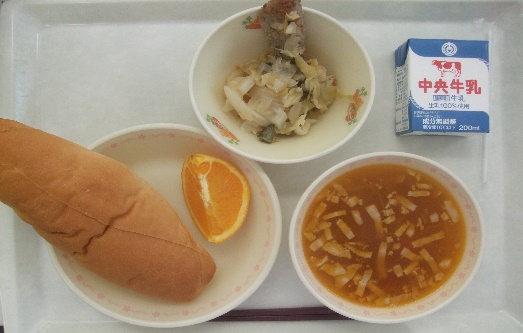 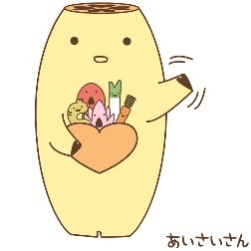 